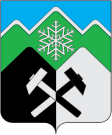 АДМИНИСТРАЦИЯТАШТАГОЛЬСКОГО МУНИЦИПАЛЬНОГО  РАЙОНА                                                                    Муниципальное бюджетное общеобразовательное учреждение«Основная общеобразовательная школа № 13»652980, Кемеровская область, Таштагольский район,п.г.т. Спасск, ул. Октябрьская, 3
тел: 8(38473)72205е-mail: elen-ostroukhov@yandex.ruscool13tash.kuz-edu.ruП Р И К А Зот 26.06.2020                                                                                         №53«О внедрении целевой модели наставничества»     На основании Приказа Министерства образования и науки Кузбасса «О внедрении в Кемеровской области – Кузбассе целевой модели наставничества обучающихся для организаций, осуществляющих образовательную деятельность по общеобразовательным, дополнительным общеобразовательным и программам среднего профессионального образования» с целью достижения результатов федеральных проектов «Современная школа», «Молодые профессионалы (Повышение конкурентоспособности профессионального образования)», «Успех каждого ребенка» национального проекта «Образование» в Кузбассе, на основании Распоряжения Губернатора Кузбасса от 08.04.2020 № 38-рг ПРИКАЗЫВАЮ:1. Внедрить в МБОУ «Основная общеобразовательная школа №13»  целевую модель наставничества.2. Назначить куратором внедрения целевой модели наставничества Елбаеву Надежду Александровну, заместителя директора по УВР.Директор школы:                                                       Е.Д.ОстроуховаС приказом ознакомлена:                                          Н.А.Елбаева